Уважаемые землепользователи!Обязанности землепользователей нашли свое отражение в ст. 42 Земельного кодекса Российской Федерации, среди которых:Наиболее распространенные нарушения в области земельных отношений и орган, уполномоченный на рассмотрение заявлений о нарушениях: Более подробную информацию о требованиях земельного законодательства и мерах ответственности за его нарушение можно узнать в отделе сельского хозяйства администрации Спасского муниципального района т. 8 (42352) 2-43-83, адрес: 692245, г. Спасск-Дальний, ул. Ленинская 27, каб. 9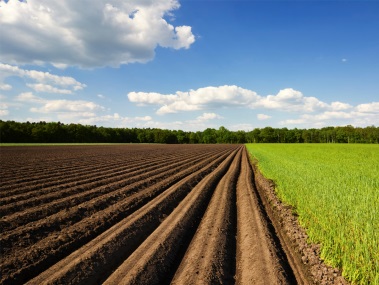 Памятка землепользователям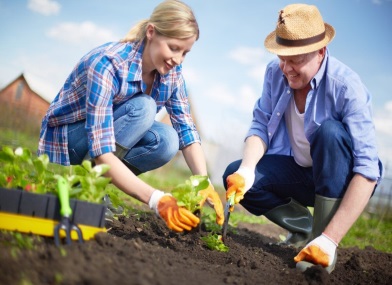 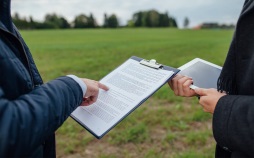 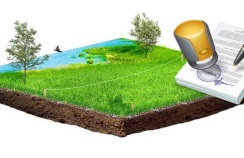 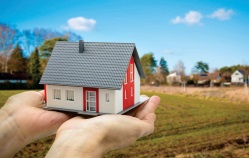 